LINDEN HIGH SCHOOL
GIRLS VARSITY SOFTBALLLinden High School Varsity Softball beat Fenton High School 7-6Monday, May 20, 2019
4:00 PM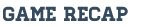 A walk-off single propelled Linden to a dramatic victory over Fenton, 7-6. The game was tied at six with Linden Eagles Varsity batting in the bottom of the eighth when Mikayla Dettman singled on a 0-1 count, scoring one run. The Eagles were boosted by Dettman who went 4-for-5 at the plate. Dettman singled in the first, homered in the third, singled in the fifth, and singled in the eighth. Jordyn Hobson was the winning pitcher for Linden as she went eight innings, allowing five runs on eight hits and striking out four. 
Dettman, Ellie Klocek, Hobson, Avery Koan, and Jillian Widner all collected multiple hits for Linden Eagles Varsity. Linden led 4-2 in the top of the 7th when Addy Taylor singled in Erin Carter and Jessica Dunkel to tie the game at 4. Linden loaded the bases in the bottom of the 7th but was unable to score sending the game into exta innings.. 
"Powered by Narrative Science and GameChanger Media. Copyright 2019. All rights reserved."Any reuse or republication of this story must include the preceding attribution.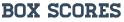 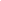 